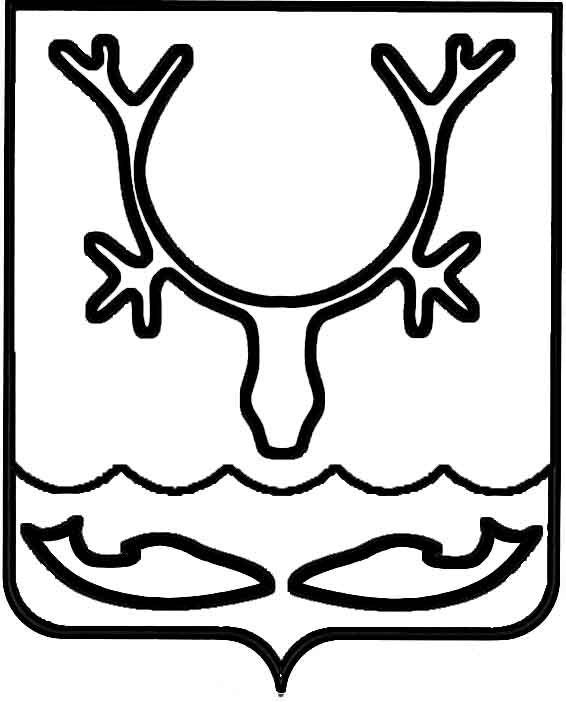 Администрация муниципального образования
"Городской округ "Город Нарьян-Мар"ПОСТАНОВЛЕНИЕОб утверждении административного регламента предоставления муниципальной услуги "Предоставление архивной информации" Руководствуясь Федеральным законом от 06.10.2003 № 131-ФЗ "Об общих принципах организации местного самоуправления в Российской Федерации", Федеральным законом от 27.07.2010 № 210-ФЗ "Об организации предоставления государственных и муниципальных услуг", постановлением Администрации муниципального образования "Городской округ "Город Нарьян-Мар" от 24.11.2022 
№ 1474 "Об утверждении перечней муниципальных услуг, предоставляемых Администрацией муниципального образования "Городской округ "Город Нарьян-Мар" и подведомственными учреждениями", в соответствии с постановлением Администрации муниципального образования "Городской округ "Город Нарьян-Мар" от 22.07.2022 № 903 "Об утверждении Порядка разработки и утверждения административных регламентов предоставления муниципальных услуг Администрацией муниципального образования "Городской округ "Город Нарьян-Мар" и типового административного регламента предоставления муниципальных услуг Администрацией муниципального образования "Городской округ "Город 
Нарьян-Мар", Администрация муниципального образования "Городской округ "Город Нарьян-Мар"П О С Т А Н О В Л Я Е Т:1.	Утвердить административный регламент предоставления муниципальной услуги "Предоставление архивной информации" (Приложение).2.	Признать утратившими силу: постановление Администрации МО "Городской округ "Город Нарьян-Мар" 
от 10.04.2018 № 229 "Об утверждении административного регламента предоставления муниципальной услуги "Предоставление архивной информации";постановление Администрации муниципального образования "Городской округ "Город Нарьян-Мар" от 13.03.2020 № 192 "О внесении изменений в административный регламент предоставления муниципальной услуги "Предоставление архивной информации", утвержденный постановлением Администрации муниципального образования "Городской округ "Город Нарьян-Мар" от 10.04.2018 № 229.3.	Настоящее постановление вступает в силу после его официального опубликования и подлежит размещению на официальном сайте Администрации муниципального образования "Городской округ "Город Нарьян-Мар" 
в информационно-телекоммуникационной сети "Интернет".ПриложениеУТВЕРЖДЕНпостановлением Администрации муниципального образования "Городской округ "Город Нарьян-Мар" от 10.05.2023 № 670АДМИНИСТРАТИВНЫЙ РЕГЛАМЕНТПРЕДОСТАВЛЕНИЯ МУНИЦИПАЛЬНОЙ УСЛУГИ 
"ПРЕДОСТАВЛЕНИЕ АРХИВНОЙ ИНФОРМАЦИИ"I Раздел. Общие положенияПредмет регулирования административного регламента1.	Административный регламент предоставления муниципальной услуги "Предоставление архивной информации" (далее – Административный регламент, муниципальная услуга) устанавливает порядок, сроки, основания 
и последовательность административных процедур (действий), требования 
к порядку их выполнения, формы контроля за предоставлением муниципальной услуги, досудебный (внесудебный) порядок обжалования решений и действий (бездействия) Администрации муниципального образования "Городской округ "Город Нарьян-Мар" (далее – Администрация города).Предоставление муниципальной услуги осуществляется на основе документов, находящихся на хранении в муниципальном архиве муниципального образования "Городской округ "Город Нарьян-Мар".2.	Основные термины и определения, используемые в административном регламенте:ЕСИА – Федеральная государственная информационная система "Единая система идентификации и аутентификации" в инфраструктуре, обеспечивающей информационно-технологическое взаимодействие информационных систем, используемых для предоставления государственных и муниципальных услуг 
в электронной форме;РПГУ – Государственная информационная система соответствующего муниципального образования "Портал государственных и муниципальных услуг (функций)", расположенная в информационно-телекоммуникационной сети "Интернет" по адресу: https://uslugi.adm-nao.ru;ЕПГУ – Федеральная государственная информационная система "Единый портал государственных и муниципальных услуг (функций)", расположенная 
в информационно-телекоммуникационной сети "Интернет" по адресу: https://www.gosuslugi.ru/;Личный кабинет – сервис ЕПГУ, РПГУ, позволяющий заявителю получать информацию о ходе обработки запросов, поданных посредством ЕПГУ, РПГУ.Круг заявителей3.	Заявителями на получение муниципальной услуги (далее – заявители) являются физические лица или юридические лица (за исключением государственных органов и их территориальных органов, органов государственных внебюджетных фондов и их территориальных органов, органов местного самоуправления) либо их уполномоченные представители.Требования к порядку информирования о предоставлении 
муниципальной услуги4.	Информация о порядке и условиях информирования предоставления муниципальной услуги предоставляется:специалистом структурного подразделения Администрации города 
при непосредственном обращении заявителя или его представителя в Администрацию города или посредством телефонной связи, в том числе путем размещения 
на официальном сайте Администрации города в информационно-телекоммуникационной сети "Интернет"; путем размещения в федеральной государственной информационной системе "Единый портал государственных и муниципальных услуг (функций)" (https://www.gosuslugi.ru/) (далее – ЕПГУ);путем размещения на региональном портале государственных и муниципальных услуг (https://uslugi.adm-nao.ru/) (далее – РПГУ);путем размещения на информационном стенде в помещениях Администрации города, муниципального архива в информационных материалах (брошюры, буклеты, листовки, памятки);путем публикации информационных материалов в средствах массовой информации;посредством ответов на письменные обращения.5.	Справочная информация о местонахождении, графике работы, контактных телефонах муниципального архива, адресе электронной почты муниципального архива, перечне нормативных правовых актов, регулирующих предоставление муниципальной услуги (с указанием их реквизитов и источников официального опубликования), формы заявлений (уведомлений, сообщений), используемые 
при предоставлении муниципальной услуги, текст административного регламента размещены на официальном сайте Администрации города, ЕПГУ, РПГУ.II Раздел. Стандарт предоставления муниципальной услугиНаименование муниципальной услуги6.	Наименование муниципальной услуги – предоставление архивной информации.Наименование органа, предоставляющего муниципальную услугу7.	Органом, ответственным за предоставление муниципальной услуги, является Администрация города в лице муниципального архива.8.	Структурным подразделением, участвующим в предоставлении муниципальной услуги, является отдел муниципального архива управления делами Администрации муниципального образования "Городской округ "Город Нарьян-Мар", сокращенное наименование – муниципальный архив города Нарьян-Мара (далее – муниципальный архив).9.	Администрация города обеспечивает предоставление муниципальной услуги в электронной форме посредством ЕПГУ, РПГУ, а также по выбору заявителя (представителя заявителя) в соответствии с Федеральным законом от 27.07.2010 
№ 210-ФЗ "Об организации предоставления государственных и муниципальных услуг" (далее – Федеральный закон № 210-ФЗ).10.	Предоставление бесплатного доступа к ЕПГУ, РПГУ для подачи запросов, документов, информации, необходимых для получения муниципальной услуги 
в электронной форме, а также получение результатов предоставления муниципальной услуги в форме электронного документа, подписанного усиленной квалифицированной электронной подписью (далее – УКЭП) и распечатанного 
на бумажном носителе, осуществляется в любом многофункциональном центре предоставления государственных и муниципальных услуг (далее – МФЦ) в пределах территории муниципального образования по выбору заявителя независимо от его места жительства или места пребывания (для физических лиц, включая индивидуальных предпринимателей) либо места нахождения (для юридических лиц).Результат предоставления муниципальной услуги11.	Результатом предоставления муниципальной услуги является: 11.1. Предоставление архивной информации;11.2. Отказ в предоставлении архивной информации.12.	По результатам предоставления муниципальной услуги заявитель получает один из документов:архивную справку – документ, оформленный на бланке архива, содержащий название ("Архивная справка") и информацию по теме запроса с указанием архивных шифров и номеров листов единиц хранения тех архивных документов, на основании которых она составлена, по форме согласно Приложению 4 к настоящему Административному регламенту;архивную выписку – документ, оформленный на бланке муниципального архива с обозначением названия ("Архивная выписка") и дословно воспроизводящий часть текста архивного документа, относящийся к определенному факту, событию, лицу, 
с указанием архивного шифра и номеров листов единицы хранения по форме согласно Приложению 5 к настоящему Административному регламенту;архивную копию – документ, дословно воспроизводящий текст архивного документа или его изображение, с указанием архивного шифра;информационное письмо – документ, оформленный на бланке муниципального архива и содержащий ответ о наличии (отсутствии) в архиве архивных документов 
по теме запроса, согласно Приложению 6 к настоящему Административному регламенту; уведомление об отказе в предоставлении муниципальной услуги по форме согласно Приложению 3 к настоящему Административному регламенту.13.	Результат предоставления муниципальной услуги независимо 
от принятого решения:направляется заявителю в форме электронного документа, подписанного усиленной квалифицированной электронной подписью уполномоченного должностного лица Администрации города, в личный кабинет на ЕПГУ, РПГУ 
в случае, если такой способ указан в заявлении о выдаче предоставлении муниципальной услуги;выдается заявителю на бумажном носителе при личном обращении 
в муниципальный архив либо направляется заявителю посредством почтового отправления в соответствии с выбранным заявителем способом получения результата предоставления услуги.14.	Уведомление о принятом решении, независимо от результата предоставления муниципальной услуги, направляется в Личный кабинет заявителя 
на ЕПГУ, РПГУ.  Срок предоставления муниципальной услуги15.	Срок предоставления муниципальной услуги не может превышать 
30 календарный дней со дня регистрации заявления о предоставлении архивной информации.16.	Запрос, не относящийся к составу хранящихся в муниципальном архиве архивных документов, в течение 7 дней со дня его регистрации направляется в другой архив или организацию, где могут храниться запрашиваемые архивные документы (если муниципальному архиву известно место нахождения организации 
или документов), с уведомлением об этом заявителя.17.	Срок предоставления муниципальной услуги исчисляется со дня регистрации запроса и необходимых документов, поступивших с использованием ЕПГУ, РПГУ.18.	В случае направления заявления и документов, необходимых 
для предоставления муниципальной услуги, заказным почтовым отправлением 
с уведомлением о вручении срок предоставления муниципальной услуги исчисляется со дня регистрации данных документов муниципальным архивом. 19.	Запрос о предоставлении архивной информации по форме, утвержденной Положениями 1, 2 к настоящему Административному регламенту (далее – запрос), поступивший в адрес Администрации города, подлежит обязательной регистрации 
в системе электронного документооборота Администрации города (далее – СЭД) 
в течение 1 рабочего дня со дня поступления в Администрацию города.20.	Заявление, поданное в электронной форме посредством ЕПГУ, РПГУ 
до 17.30 часов рабочего дня с понедельника по четверг, в пятницу до 12.30, регистрируется в Администрации города в течение 1 рабочего дня со дня поступления в Администрацию города. Заявление, поданное посредством ЕПГУ, РПГУ 
после 17.30 часов рабочего дня либо в нерабочий день, регистрируется 
в Администрации города на следующий рабочий день.21.	Регистрация архивных справок и архивных выписок, сопроводительных 
и информационных писем, уведомлений об отказе в предоставлении архивной информации осуществляется муниципальным архивом.22.	Максимальный срок ожидания в очереди при подаче заявления 
и при получении результата предоставления муниципальной услуги не должен превышать 15 минут.23.	Срок направления документов, являющихся результатом предоставления муниципальной услуги, составляет 3 рабочих дня со дня регистрации документа, являющегося результатом предоставления муниципальной услуги, в журнале регистрации исходящей корреспонденции.24.	Если заявитель в течение 3 рабочих дней со дня оформления результата предоставления услуги не явился за получением документов, специалист муниципального архива передает документы в отдел документационного обеспечения и работы с обращениями граждан управления делами Администрации города (далее – Отдел делопроизводства) для направления документов заказным письмом 
по указанному в запросе заявителя почтовому адресу.25.	Архивная справка, архивная выписка и архивная копия в случае личного обращения гражданина, доверенного лица или законного представителя 
в муниципальный архив выдаются ему под расписку при предъявлении паспорта 
или иного документа, удостоверяющего личность; доверенному лицу – 
при предъявлении доверенности, оформленной в установленном порядке; законному представителю – при предъявлении документов, подтверждающих полномочия. Получатель архивной справки и архивной выписки расписывается на их копиях 
или на обороте сопроводительного письма к ним, указывая дату их получения.26.	Документ в электронном виде, подписанный уполномоченным должностным лицом с использованием усиленной квалифицированной электронной подписи, являющийся результатом предоставления муниципальной услуги, в течение 1 рабочего дня со дня его регистрации направляется заявителю в личный кабинет 
на РПГУ, ЕПГУ.Правовые основания для предоставления муниципальной услуги27.	Перечень правовых актов с указанием их реквизитов и источников официального опубликования, регулирующих предоставление муниципальной услуги, информации о порядке досудебного (внесудебного) обжалования решений и действий (бездействия) Администрации города, а также специалистов Администрации города размещен на официальном сайте Администрации города, ЕПГУ, РПГУ.Исчерпывающий перечень документов, необходимых для предоставления муниципальной услуги, подлежащих представлению заявителем28.	Для получения архивной информации заявитель представляет 
в муниципальный архив:28.1. Запрос о предоставлении архивной информации по форме, утвержденной Приложениями 1, 2 к настоящему Административному регламенту.28.2. Документ, удостоверяющий личность заявителя или его уполномоченного представителя.28.3. Документ, подтверждающий полномочия представителя на осуществление действий от имени заявителя – при обращении через представителя.28.4. Для истребования сведений, содержащих персональные данные о третьих лицах, в отношении которых сделан запрос о предоставлении услуги, к запросу дополнительно прилагаются:28.4.1. Копии документов, подтверждающих право наследования, с указанием 
на соответствующий доступ к архивным документам.28.4.2. Копии документов, подтверждающих родство с лицом, в отношении которого сделан запрос.29.	В запросе должны быть указаны сведения, необходимые для его исполнения:наименование юридического лица – для юридических лиц; для физических 
лиц – фамилия, имя и отчество (последнее – при наличии);дата рождения (при необходимости);почтовый адрес;электронная почта;номер телефона (при наличии);фамилия, имя, и отчество (последнее – при наличии) лица, в отношении которого запрашиваются сведения, реквизиты документов, подтверждающих степень родства (свидетельство о рождении, свидетельство о заключении (расторжении) брака, свидетельство о смерти и т.п.), доверенности;форма получения результата услуги:направить в личный кабинет ЕПГУ, РПГУ; направить почтовым сообщением;выдать лично в муниципальном архиве (166000, Ненецкий автономный округ, г. Нарьян-Мар, ул. Рабочая, д. 14Б);выдать лично в Администрации города (166000, Ненецкий автономный округ, г. Нарьян-Мар, ул. Ленина, д. 12).дата;подпись.30.	В зависимости от темы (содержания) запроса заявитель указывает иные сведения, необходимые для его исполнения:30.1. О стаже работы, заработной плате – дата рождения, полное наименование организации, местонахождение (адрес) организации, период работы, должность;30.2. О награждении муниципальными и ведомственными наградами – название награды, дата награждения, решением какого органа произведено награждение, место работы (службы) в период награждения, наименование организации, представившей 
к награде, ее ведомственная подчиненность;30.3. О социальных льготах – сведения об органе, который назначил социальные льготы, даты их назначения;30.4. Об установлении отцовства, усыновлении (удочерении), опеке, попечительстве – сведения о месте и времени регистрации рождения, фамилии, имена, отчества родителей, опекунов, попечителей;30.5. Об образовании – название и адрес учебного заведения, даты поступления и окончания учебы;31.	К запросу прикладываются копии трудовой книжки, удостоверений, других документов, в зависимости от темы запроса, на бумажном носителе или в электронном виде.32.	Заявитель может подать заявление и документы, необходимые 
для предоставления муниципальной услуги, следующими способами:32.1. Лично на бумажном носителе по местонахождению муниципального архива, Администрации города;32.2. В форме электронного документа, подписанного простой электронной подписью, усиленной квалифицированной электронной подписью или усиленной неквалифицированной электронной подписью, посредством ЕПГУ, РПГУ.32.3. Направить почтовым сообщением в муниципальный архив, Администрацию города.33.	Запрос и иные документы, необходимые для предоставления услуги, представляемые в форме электронных документов в ЕПГУ, РПГУ (далее – запрос 
и иные документы), подписываются в соответствии с требованиями Федерального закона от 06.04.2011 № 63-ФЗ "Об электронной подписи" и статями 21.1 и 21.2 Федерального закона от 27.07.2010 № 210-ФЗ "Об организации предоставления государственных и муниципальных услуг".Исчерпывающий перечень оснований для отказа в приеме документов, необходимых для предоставления муниципальной услуги34.	Основаниями для отказа в приеме документов, необходимых 
для предоставления муниципальной услуги, являются:34.1. Отсутствие документа, позволяющего установить личность заявителя (представителя заявителя), а также полномочия представителя заявителя при личном обращении;34.2. Истечение срока действия документа, удостоверяющего личность 
и полномочия заявителя (представителя заявителя), на дату подачи документов, необходимых для предоставления муниципальной услуги.Исчерпывающий перечень оснований для приостановления 
или отказа в предоставлении муниципальной услуги35.	Основания для приостановления предоставления муниципальной услуги 
не предусмотрены.36.	Отказом в предоставлении муниципальной услуги являются: 36.1. Запрос не поддается прочтению;36.2. Ответ по существу указанной в запросе темы (вопроса) не может быть дан без разглашения сведений, составляющих государственную или иную охраняемую федеральным законом тайну (указанная информация может быть предоставлена только при наличии у заявителя (представителя заявителя) документально подтвержденных прав на получение сведений, содержащих государственную тайну и (или) конфиденциальную информацию);36.3. Запрос касается темы (вопроса), в отношении которой пользователю ранее многократно давались письменные ответы по существу, и при этом не приводятся новые доводы или обстоятельства (руководитель архива или уполномоченное на то лицо вправе принять решение о безосновательности очередного запроса 
и прекращении переписки по данному вопросу при условии, что указанный запрос 
и ранее направляемые запросы направлялись в один и тот же архив);36.4. В запросе содержатся нецензурные либо оскорбительные выражения, угрозы жизни, здоровью и имуществу должностных лиц архива, а также членов их семей;36.5. При отсутствии запрашиваемых документов в муниципальном архиве. 36.6. Несоблюдения требований, установленных пунктами 28, 29 настоящего Административного регламента.Порядок, размер и основания взимания государственной пошлины 
или иной платы, взимаемой за предоставление муниципальной услуги37.	Предоставление муниципальной услуги осуществляется бесплатно, государственная пошлина не уплачивается.Требования к помещениям, в которых предоставляетсямуниципальная услуга38.	Помещения муниципального архива, предназначенные для предоставления муниципальной услуги, обозначаются соответствующими табличками с указанием номера кабинета, названия соответствующего структурного подразделения, фамилий, имен и отчеств работников муниципального архива, организующих предоставление муниципальной услуги, мест приема и выдачи документов, мест информирования заявителей.Для ожидания приема отводятся места, оснащенные стульями и столами 
для возможности оформления документов.В местах информирования заявителей размещаются информационные стенды 
с образцами заполнения запросов о предоставлении муниципальной услуги 
и перечнем документов, необходимых для предоставления муниципальной услуги.39.	Помещения муниципального архива, предназначенные для предоставления муниципальной услуги, должны удовлетворять требованиям об обеспечении беспрепятственного доступа инвалидов к объектам социальной, инженерной 
и транспортной инфраструктур и к предоставляемым в них услугам в соответствии 
с законодательством Российской Федерации о социальной защите инвалидов, включая:условия для беспрепятственного доступа к помещениям, расположенным 
в здании, в котором предоставляется муниципальная услуга;возможность самостоятельного, с помощью работников, организующих предоставление муниципальной услуги, передвижения по зданию, в котором расположены помещения, предназначенные для предоставления муниципальной услуги, в целях доступа к месту предоставления муниципальной услуги, входа в такое здание и выхода из него;возможность посадки в транспортное средство и высадки из него перед входом в здание, в котором расположены помещения, предназначенные для предоставления муниципальной услуги, в том числе с использованием кресла-коляски, с помощью служащих, организующих предоставление муниципальной услуги;сопровождение инвалидов, имеющих стойкие расстройства функции зрения 
и самостоятельного передвижения, и оказание им помощи в здании, в котором расположены помещения, предназначенные для предоставления муниципальной услуги;надлежащее размещение оборудования и носителей информации, необходимых для обеспечения беспрепятственного доступа инвалидов к помещениям, предназначенным для предоставления муниципальной услуги, с учетом ограничений их жизнедеятельности;дублирование необходимой для получения муниципальной услуги звуковой 
и зрительной информации, а также надписей, знаков и иной текстовой и графической информации знаками, выполненными рельефно-точечным шрифтом Брайля, допуск сурдопереводчика и тифлосурдопереводчика;допуск собаки-проводника в здание, в котором расположены помещения, предназначенные для предоставления муниципальной услуги, при наличии документа, подтверждающего специальное обучение собаки-проводника и выданного по форме 
и в порядке, которые определены уполномоченным федеральным органом исполнительной власти;оказание инвалидам необходимой помощи в доступной для них форме 
в уяснении порядка предоставления муниципальной услуги, в оформлении предусмотренных настоящим Административным регламентом документов, 
в совершении ими других необходимых для получения результата муниципальной услуги действий;оказание работниками муниципального архива, организующими предоставление муниципальной услуги, помощи инвалидам в преодолении барьеров, мешающих получению ими муниципальной услуги наравне с другими лицами.40.	В случае невозможности полностью приспособить здание, помещение 
с учетом потребности инвалида ему обеспечивается доступ к месту предоставления услуги либо, когда это возможно, ее предоставление по месту жительства инвалида 
или в дистанционном режиме.Показатели доступности и качества муниципальной услуги41.	Показателями доступности предоставления муниципальной услуги являются:наличие полной и понятной информации о порядке, сроках и ходе предоставления муниципальной услуги в информационно-телекоммуникационных сетях общего пользования (в том числе в сети "Интернет"), средствах массовой информации;возможность получения заявителем уведомлений о предоставлении муниципальной услуги с помощью ЕПГУ, РПГУ;возможность получения информации о ходе предоставления муниципальной услуги, в том числе с использованием информационно-коммуникационных технологий.42.	Показателями качества предоставления муниципальной услуги являются:своевременность предоставления муниципальной услуги в соответствии 
со стандартом ее предоставления, установленным настоящим Административным регламентом;минимально возможное количество взаимодействий гражданина 
с должностными лицами, участвующими в предоставлении муниципальной услуги;отсутствие обоснованных жалоб на действия (бездействие) сотрудников и их некорректное (невнимательное) отношение к заявителям;отсутствие нарушений установленных сроков в процессе предоставления муниципальной услуги;отсутствие заявлений об оспаривании решений, действий (бездействия) муниципального архива, его должностных лиц, принимаемых (совершенных) 
при предоставлении муниципальной услуги, по итогам рассмотрения которых вынесены решения об удовлетворении (частичном удовлетворении) требований заявителей.Иные требования, в том числе учитывающие особенностипредоставления муниципальной услугипо экстерриториальному принципу и особенности предоставлениямуниципальной услуги в электронной форме43.	Предоставление муниципальной услуги по экстерриториальному принципу не осуществляется.44.	Заявителям обеспечивается возможность представления заявления 
и прилагаемых документов в форме электронных документов посредством ЕПГУ, РПГУ.В этом случае заявитель или его представитель авторизуется на ЕПГУ, РПГУ посредством подтвержденной учетной записи в ЕСИА, заполняет заявление 
о предоставлении муниципальной услуги с использованием интерактивной формы 
в электронном виде.Заполненное заявление о предоставлении муниципальной услуги отправляется заявителем вместе с прикрепленными электронными образами документов, необходимыми для предоставления муниципальной услуги, в муниципальный архив, Администрацию города. При авторизации в ЕСИА заявление о предоставлении муниципальной услуги считается подписанным простой электронной подписью заявителя, представителя, уполномоченного на подписание заявления.Результаты предоставления муниципальной услуги, указанные в пункте 11 настоящего Административного регламента, направляются заявителю, представителю в личный кабинет на ЕПГУ в форме электронного документа, подписанного усиленной квалифицированной электронной подписью уполномоченного должностного лица уполномоченного органа в случае направления заявления посредством ЕПГУ.45.	Электронные документы могут быть предоставлены в следующих форматах: xml, doc, docx, odt, xls, xlsx, ods, pdf, jpg, jpeg, zip, rar, sig, png, bmp, tiff.Допускается формирование электронного документа путем сканирования непосредственно с оригинала документа (использование копий не допускается), которое осуществляется с сохранением ориентации оригинала документа в разрешении 300 - 500 dpi (масштаб 1:1) с использованием следующих режимов:"черно-белый" (при отсутствии в документе графических изображений 
и (или) цветного текста);"оттенки серого" (при наличии в документе графических изображений, отличных от цветного графического изображения);"цветной" или "режим полной цветопередачи" (при наличии в документе цветных графических изображений либо цветного текста);сохранением всех аутентичных признаков подлинности, а именно: графической подписи лица, печати, углового штампа бланка;количество файлов должно соответствовать количеству документов, каждый 
из которых содержит текстовую и (или) графическую информацию.Электронные документы должны обеспечивать:возможность идентифицировать документ и количество листов в документе;для документов, содержащих структурированные по частям, главам, разделам (подразделам) данные и закладки, обеспечивающие переходы по оглавлению 
и (или) к содержащимся в тексте рисункам и таблицам.Документы, подлежащие представлению в форматах xls, xlsx или ods, формируются в виде отдельного электронного документа.III Раздел. 
Состав, последовательность и сроки выполнения административных процедур (действий), требования к порядку их выполнения, в том числе особенности выполнения административных процедур (действий) в электронной формеИсчерпывающий перечень административных процедур46.	Предоставление услуги включает в себя:46.1. Административные процедуры по запросам заявителей в письменной форме:информирование предоставления муниципальной услуги в устной форме;прием и регистрация запросов и документов, необходимых для предоставления муниципальной услуги;рассмотрение документов и принятие решения о предоставлении или об отказе в предоставлении муниципальной услуги;выдача (направление) заявителю документа, являющегося результатом предоставления муниципальной услуги.46.2. Особенности выполнения административных процедур по запросам заявителей в электронной форме РПГУ, ЕПГУ:предоставление информации о порядке и сроках предоставления услуги, обеспечение доступа заявителей к сведениям об услуге;подача, прием и регистрация запросов в электронной форме;проверка действительности усиленной квалифицированной электронной подписи заявителя;получение заявителем сведений о ходе выполнения запроса;порядок и условия взаимодействия с иными органами государственной власти, органами местного самоуправления и организациями, участвующими 
в предоставлении услуги;получение заявителем результата предоставления архивной информации.46.3. Исправление допущенных опечаток и ошибок в выданных в результате предоставления муниципальной услуги документах.Перечень административных процедур (действий)при предоставлении муниципальной услуги в электроннойформе47.	При предоставлении муниципальной услуги в электронной форме заявителю обеспечиваются:получение информации о порядке и сроках предоставления муниципальной услуги;формирование заявления;прием и регистрация заявления и иных документов, необходимых 
для предоставления муниципальной услуги;получение результата предоставления муниципальной услуги;получение сведений о ходе рассмотрения заявления;осуществление оценки качества предоставления муниципальной услуги;досудебное (внесудебное) обжалование решений и действий (бездействия) Администрации города либо действия (бездействие) должностных лиц Администрации города, предоставляющих муниципальную услугу, либо муниципального служащего.Прием и регистрация заявления о предоставлениимуниципальной услуги48. Основанием для начала административной процедуры является поступление заявления о предоставлении муниципальной услуги в Администрацию города, в том числе посредством ЕПГУ и РПГУ.Содержание административных действий, входящих в состав административной процедуры:прием и регистрация заявления о предоставлении муниципальной услуги, 
при личном обращении также выдача расписки, составленной в двух экземплярах, один из которых вручается заявителю, другой – приобщается к принятым документам.Критерий принятия решения: представление заявителем документов, необходимых для предоставления муниципальной услуги.Результатом выполнения административной процедуры является зарегистрированное заявление о предоставлении муниципальной услуги.Способ фиксации результата выполнения административной процедуры: факт регистрации заявления в системе электронного документооборота при личном обращении, при подаче заявления через ЕПГУ и РПГУ.Максимальный срок выполнения административной процедуры – 1 рабочий день с даты представления заявления в Администрацию города, в случае личного обращения заявителя с заявлением – в течение 15 минут.Рассмотрение документов и принятие решения о предоставлении или об отказе 
в предоставлении муниципальной услуги49.	Основанием для начала исполнения административной процедуры является регистрация запроса и прилагаемых к нему документов.50.	Ответственный исполнитель в течение 1 рабочего дня со дня регистрации запроса о предоставлении услуги определяет исполнителя, ответственного 
за исполнение административной процедуры (далее – ответственный исполнитель).51.	Фамилия, имя, отчество (последнее – при наличии) ответственного исполнителя, его номер телефона должны быть сообщены заявителю по его письменному или устному обращению.52.	Ответственный исполнитель не позднее 1 рабочего дня со дня поступления в муниципальный архив запроса о предоставлении услуги и прилагаемых к нему документов осуществляет проверку полноты и достоверности представленных в них сведений с целью оценки и анализа тематики поступивших запросов, с использованием имеющихся научно-справочного аппарата и архивных справочников в традиционной 
и электронной форме, содержащих сведения о местах хранения документов, необходимых для исполнения запросов пользователей. При этом определяется:52.1.	Согласованность информации между представленными документами.52.2.	Правомочность получения заявителем запрашиваемой информации 
с учетом ограничений на предоставление сведений, содержащих государственную тайну, и сведений конфиденциального характера.52.3.	Степень полноты сведений, содержащихся в запросе пользователя, необходимых для проведения поисковой работы.52.4.	Местонахождение архивных документов, необходимых для исполнения запроса пользователя.52.5.	Адреса конкретных органов и организаций, имеющихся в муниципальном архиве, куда по принадлежности следует направить на исполнение запрос пользователя.53.	Максимальный срок исполнения данной административной процедуры – 
1 день.54.	В случае выявления оснований для отказа в предоставлении муниципальной услуги, указанных в пункте 36 настоящего Административного регламента, ответственный исполнитель в течение 1 рабочего дня со дня выявления указанных оснований подготавливает мотивированный отказ в предоставлении муниципальной услуги с указанием причин отказа.55.	Мотивированный отказ в предоставлении муниципальной услуги оформляется в форме уведомления согласно Приложению 3 к настоящему Административному регламенту за подписью начальника муниципального архива либо замещающего его лица, присваиваются исходящий номер, соответствующий регистрационному номеру, и дата.56.	Ответственный исполнитель в течение 3 рабочих дней со дня подписания уведомления о мотивированном отказе в предоставлении услуги направляет его 
в соответствии с указанным в запросе выбором заявителя:56.1.	В личный кабинет на ЕПГУ, РГУ в форме электронного документа, подписанного начальником муниципального архива с использованием усиленной квалифицированной электронной подписи;56.2.	В Отдел делопроизводства для почтового отправления на бумажном носителе;56.3.	При личном получении заявителем в муниципальном архиве.57.	Если заявитель в течение 3 рабочих дней со дня регистрации результата предоставления услуги не явился за получением документов, специалист муниципального архива передает документы в Отдел делопроизводства 
для направления документов заказным письмом по указанному в запросе заявителя почтовому адресу.58.	Если в ходе проверки не выявлены основания для отказа в предоставлении услуги, установленные в пункте 36 настоящего Административного регламента, ответственный исполнитель в течение 30 дней со дня регистрации запроса принимает решение о предоставлении муниципальной услуги и оформляет один из результатов предоставления архивной информации:58.1.	Архивная справка подписывается начальником муниципального архива либо лицом, его замещающим, заверяется печатью Администрации города 
и предоставляется на бумажном носителе. В архивной справке, объем которой превышает один лист, листы должны быть прошиты, пронумерованы 
и скреплены печатью Администрации города. При необходимости к архивной справке прилагаются копии архивных документов или выписки из них, подтверждающие сведения, изложенные в архивной справке. В случае поступления запроса 
в электронном виде через РПГУ, ЕПГУ, архивная справка по просьбе заявителя направляется ему в электронном виде с использованием усиленной квалифицированной электронной подписи.58.2. Архивная выписка подписывается начальником муниципального архива либо лицом, его замещающим, заверяется печатью Администрации города 
и предоставляется на бумажном носителе. В случае поступления запроса 
в электронном виде через РПГУ, ЕПГУ архивная выписка по просьбе заявителя направляется ему в электронном виде с использованием усиленной квалифицированной электронной подписи.58.3. Архивная копия, на обороте каждого листа которой проставляются архивные шифры и номера листов единиц хранения архивного документа. Все листы архивной копии скрепляются и на месте скрепления заверяются печатью Администрации города и подписью начальника муниципального архива либо лица, его замещающего. В случае поступления запроса в электронном виде через РПГУ, ЕПГУ архивная копия по просьбе заявителя направляется ему в электронном виде 
с использованием усиленной квалифицированной электронной подписи.58.4. Информационное (сопроводительное) письмо подписывается начальником муниципального архива либо лицом, его замещающим, и предоставляется 
на бумажном носителе. В случае поступления запроса в электронном виде через РПГУ, ЕПГУ сопроводительное письмо по просьбе заявителя направляется ему 
в электронном виде с использованием усиленной квалифицированной электронной подписи.58.5. Уведомление об отказе в предоставлении муниципальной услуги подписывается начальником муниципального архива либо лицом, его замещающим, предоставляется на бумажном носителе. В случае поступления запроса в электронном виде через РПГУ, ЕПГУ уведомление об отказе в предоставлении муниципальной услуг по просьбе заявителя направляется ему в электронном виде с использованием усиленной квалифицированной электронной подписи.59.	Ответственный исполнитель в течение 1 рабочего дня со дня подписания 
и регистрации документа, являющегося результатом предоставления муниципальной услуги, в соответствии с указанным в запросе выбором заявителя:59.1. Направляет в личный кабинет на ЕПГУ и РПГУ уведомление о результатах рассмотрения документов, необходимых для предоставления услуги, содержащее сведения о принятии положительного решения о предоставлении услуги 
и возможности получить результат предоставления услуги либо информационное письмо в форме электронного документа, подписанного уполномоченным должностным лицом с использованием усиленной квалифицированной электронной подписи.59.2. Направляет результат предоставления услуги на бумажном носителе 
в Отдел делопроизводства для отправления почтовым сообщением.59.3. В случае личного обращения гражданина или его доверенного лица в архив архивная справка, архивная выписка и архивная копия выдаются ему под расписку 
при предъявлении паспорта или иного удостоверяющего его личность документа; доверенному лицу – при предъявлении доверенности, оформленной в установленном порядке, законному представителю – при предъявлении документов, подтверждающих полномочия. Получатель расписывается на их копиях или на обороте сопроводительного письма к ним, указывая дату их получения.60.	Результатом исполнения административной процедуры является рассмотрение запросов и прилагаемых к ним документов, регистрация, направление 
и выдача архивной информации.61.	Направление документов на бумажных носителях осуществляется 
через Отдел делопроизводства заявителям – заказными письмами.62.	Способом фиксации исполнения административной процедуры является:62.1. Уведомления о мотивированном отказе в предоставлении муниципальной услуги;62.2. Предоставление архивной информации: архивная справка, архивная выписка, архивная копия, информационное письмо.Выдача (направление) заявителю документа, являющегося результатом предоставления муниципальной услуги63.	Основанием для начала административной процедуры является принятие Администрацией города соответствующего решения.Содержание административного действия, входящего в состав административной процедуры: обеспечение выдачи (направления) заявителю результата предоставления муниципальной услуги в соответствии с волеизъявлением заявителя, указанным в заявлении. Критерием принятия решений является наличие или отсутствие оснований 
для отказа в предоставлении муниципальной услуги.Результат административной процедуры: выдача (направление) заявителю документов, являющихся результатом предоставления муниципальной услуги,
 в Администрации города, а также посредством ЕПГУ и РПГУ.Способ фиксации результата выполнения административной процедуры: документы регистрируются в электронной базе "Регистрация социально-правовых запросов".Максимальный срок выполнения административной процедуры 3 рабочих дня со дня принятия соответствующего решения.Порядок осуществления административных процедур (действий) 
в электронной форме64.	Формирование заявления осуществляется посредством заполнения электронной формы заявления на ЕПГУ и РПГУ, без необходимости дополнительной подачи заявления в какой-либо иной форме.Форматно-логическая проверка сформированного заявления осуществляется после заполнения заявителем каждого из полей электронной формы заявления. 
При выявлении некорректно заполненного поля электронной формы заявления заявитель уведомляется о характере выявленной ошибки и порядке ее устранения посредством информационного сообщения непосредственно в электронной форме заявления.65.	При формировании заявления заявителю обеспечивается:возможность копирования и сохранения заявления и иных документов, указанных в Административном регламенте, необходимых для предоставления муниципальной услуги;возможность печати на бумажном носителе копии электронной формы заявления;сохранение ранее введенных в электронную форму заявления значений                            в любой момент по желанию пользователя, в том числе при возникновении ошибок ввода и возврате для повторного ввода значений в электронную форму заявления;заполнение полей электронной формы заявления до начала ввода сведений заявителем с использованием сведений, размещенных в ЕСИА, и сведений, опубликованных на ЕПГУ, в части, касающейся сведений, отсутствующих в ЕСИА;возможность вернуться на любой из этапов заполнения электронной формы заявления без потери ранее введенной информации;возможность доступа заявителя на ЕПГУ к ранее поданным им заявлениям                        в течение не менее одного года, а также к частично сформированным уведомлениям 
в течение не менее 3 месяцев.Сформированное и подписанное заявление и иные документы, необходимые 
для предоставления муниципальной услуги, направляются в Администрацию города посредством ЕПГУ.66.	Администрация города обеспечивает в срок не позднее 1 рабочего дня 
с момента подачи заявления на ЕПГУ, а в случае его поступления в нерабочий 
или праздничный день, – в следующий за ним первый рабочий день прием документов, необходимых для предоставления муниципальной услуги, и направление заявителю электронного сообщения о поступлении заявления.67.	Электронное заявление становится доступным для должностного лица Администрации города, ответственного за прием и регистрацию заявления, 
в государственной информационной системе, используемой Администрацией города для предоставления муниципальной услуги (далее – ГИС).68.	Ответственное должностное лицо:проверяет наличие электронных заявлений, поступивших с ЕПГУ, с периодом не реже 2 раз в день;рассматривает поступившие заявления и приложенные образы документов (документы);производит действия в соответствии с пунктом 78 настоящего Административного регламента.69.	Заявителю в качестве результата предоставления муниципальной услуги обеспечивается возможность получения документа:в форме электронного документа, подписанного усиленной квалифицированной электронной подписью уполномоченного должностного лица Уполномоченного органа, направленного заявителю в личный кабинет на ЕПГУ, РПГУ.70.	Получение информации о ходе рассмотрения заявления и о результате предоставления муниципальной услуги производится в личном кабинете                             на ЕПГУ, при условии авторизации. Заявитель имеет возможность просматривать статус электронного заявления, а также информацию о дальнейших действиях                     в личном кабинете по собственной инициативе, в любое время.При предоставлении муниципальной услуги в электронной форме заявителю направляется:уведомление о приеме и регистрации заявления и иных документов, необходимых для предоставления муниципальной услуги, содержащее сведения              о факте приема заявления и документов, необходимых для предоставления муниципальной услуги, и начале процедуры предоставления муниципальной услуги, 
а также сведения о дате и времени окончания предоставления муниципальной услуги либо мотивированный отказ в приеме документов, необходимых для предоставления муниципальной услуги;уведомление о результатах рассмотрения документов, необходимых 
для предоставления муниципальной услуги, содержащее сведения о принятии положительного решения о предоставлении муниципальной услуги и возможности получить результат предоставления муниципальной услуги либо мотивированный отказ в предоставлении муниципальной услуги.71.	Иные варианты предоставления муниципальной услуги, включающие порядок ее предоставления отдельным категориям заявителей, объединенных общими признаками, в том числе в отношении результата муниципальной услуги, 
за получением которого они обратились, настоящим Административным регламентом не предусмотрены.Порядок исправления допущенных опечаток и ошибок в выданных 
в результате предоставления муниципальной услуги документах72.	Заявитель при обнаружении опечаток и ошибок в документах, выданных 
в результате предоставления муниципальной услуги, обращается лично либо по почте в муниципальный архив, Администрацию города с заявлением об исправлении допущенных опечаток и (или) ошибок в направленном или выданном в результате предоставления муниципальной услуги документе по форме согласно Приложению 7 к настоящему Административному регламенту.Муниципальный архив рассматривает заявление, представленное заявителем, 
и проводит проверку указанных в заявлении сведений в срок, не превышающий 
2 рабочих дней со дня регистрации соответствующего заявления.В случае выявления допущенных опечаток и ошибок в выданном документе муниципальный архив обеспечивает внесение изменений в срок, не превышающий 
5 рабочих дней со дня регистрации соответствующего заявления.В случае отсутствия опечаток и ошибок в выданных документах должностное лицо муниципального архива письменно сообщает заявителю об отсутствии таких опечаток и ошибок в срок, не превышающий 5 рабочих дней со дня регистрации соответствующего заявления.Выдача (направление) исправленного документа или отказа заявителю осуществляется специалистом муниципального архива способом, определенным заявителем при обращении об исправлении допущенных опечаток и ошибок.Оценка качества предоставления муниципальной услуги73.	Оценка качества предоставления муниципальной услуги осуществляется 
в соответствии с Правилами оценки гражданами эффективности деятельности руководителей территориальных органов федеральных органов исполнительной власти (их структурных подразделений) с учетом качества предоставления ими государственных услуг, а также применения результатов указанной оценки как основания для принятия решений о досрочном прекращении исполнения соответствующими руководителями своих должностных обязанностей, утвержденными постановлением Правительства Российской Федерации от 12.12.2012 № 1284 "Об оценке гражданами эффективности деятельности руководителей территориальных органов федеральных органов исполнительной власти (их структурных подразделений) и территориальных органов государственных внебюджетных фондов (их региональных отделений) с учетом качества предоставления государственных услуг, руководителей многофункциональных центров предоставления государственных и муниципальных услуг с учетом качества организации предоставления государственных и муниципальных услуг, а также 
о применении результатов указанной оценки как основания для принятия решений 
о досрочном прекращении исполнения соответствующими руководителями своих должностных обязанностей".74.	Заявителю обеспечивается возможность направления жалобы на решения, действия или бездействие Администрации города, должностного лица Администрации города в соответствии со статьей 11.2 Федерального закона № 210-ФЗ и в порядке, установленном постановлением Правительства Российской Федерации от 20.11.2012 № 1198 "О федеральной государственной информационной системе, обеспечивающей процесс досудебного (внесудебного) обжалования решений и действий (бездействия), совершенных при предоставлении государственных и муниципальных услуг".IV Раздел. Формы контроля за исполнением административного регламента75.	Текущий контроль за соблюдением и исполнением настоящего Административного регламента, иных нормативных правовых актов, устанавливающих требования к предоставлению муниципальной услуги, осуществляется на постоянной основе должностными лицами Администрации города, уполномоченными на осуществление контроля за предоставлением муниципальной услуги.Для текущего контроля используются сведения служебной корреспонденции, устная и письменная информация специалистов и должностных лиц Администрации города.Текущий контроль осуществляется путем проведения проверок:решений о предоставлении (об отказе в предоставлении) муниципальной услуги;выявления и устранения нарушений прав заявителей;рассмотрения, принятия решений и подготовки ответов на обращения заявителей, содержащие жалобы на решения, действия (бездействие) должностных лиц.Контроль за деятельностью муниципального архива в части соблюдения требований к полноте и качеству исполнения настоящего Административного регламента осуществляется руководителем аппарата – управляющим делами Администрации города.Контроль за полнотой и качеством предоставления муниципальной услуги включает в себя проведение плановых и внеплановых проверок.76.	Плановые проверки проводятся в соответствии с графиком проверок, утверждаемым постановлением Администрации города, не реже одного раза в два года.Проверка проводится комиссией, состав которой утверждается постановлением Администрации города.При проверке могут рассматриваться несколько аспектов предоставления муниципальной услуги (комплексная проверка) или отдельные вопросы предоставления муниципальной услуги (тематическая проверка).При плановой проверке полноты и качества предоставления муниципальной услуги контролю подлежат:соблюдение сроков предоставления муниципальной услуги;соблюдение положений настоящего Административного регламента;правильность и обоснованность принятого решения об отказе в предоставлении муниципальной услуги.77.	Основанием для проведения внеплановых проверок являются:получение от государственных органов, органов местного самоуправления информации о предполагаемых или выявленных нарушениях нормативных правовых актов Российской Федерации, нормативных правовых актов Ненецкого автономного округа, муниципальных правовых актов городского округа "Город Нарьян-Мар";обращения граждан и юридических лиц на нарушения законодательства, 
в том числе на качество предоставления муниципальной услуги.По результатам проведенных проверок в случае выявления нарушений положений настоящего Административного регламента, нормативных правовых актов Российской Федерации, нормативных правовых актов Ненецкого автономного округа, муниципальных правовых актов городского округа "Город Нарьян-Мар" осуществляется привлечение виновных лиц к ответственности в соответствии 
с законодательством Российской Федерации.Персональная ответственность должностных лиц за правильность 
и своевременность принятия решения о предоставлении (об отказе в предоставлении) муниципальной услуги закрепляется в их должностных инструкциях (регламентах) 
в соответствии с требованиями законодательства.78.	Граждане, их объединения и организации имеют право осуществлять контроль за предоставлением муниципальной услуги путем получения информации 
о ходе предоставления муниципальной услуги, в том числе о сроках завершения административных процедур (действий).Граждане, их объединения и организации также имеют право:направлять замечания и предложения по улучшению доступности и качества предоставления муниципальной услуги;вносить предложения о мерах по устранению нарушений настоящего Административного регламента.79.	Должностные лица Администрации города, муниципального архива принимают меры к прекращению допущенных нарушений, устраняют причины 
и условия, способствующие совершению нарушений.Информация о результатах рассмотрения замечаний и предложений граждан, их объединений и организаций доводится до сведения лиц, направивших эти замечания 
и предложения.V Раздел. Досудебный (внесудебный) порядок обжалования решенийи действий (бездействия) органа, предоставляющегомуниципальную услугу, а также его должностных лиц,муниципальных служащих80.	Заявитель имеет право на обжалование решения и (или) действий (бездействия) Администрации города (муниципального архива), должностных лиц Администрации города (муниципального архива), предоставляющих муниципальную услугу, муниципальных служащих при предоставлении муниципальной услуги 
в досудебном (внесудебном) порядке (далее – жалоба).В досудебном (внесудебном) порядке заявитель (представитель) вправе обратиться с жалобой в письменной форме на бумажном носителе или 
в электронной форме:в Администрацию города – на решение и (или) действия (бездействие) его должностных лиц, муниципальных служащих Администрации города;81.	Информация о порядке подачи и рассмотрения жалобы размещается 
на информационных стендах в местах предоставления муниципальной услуги, 
на официальном сайте Администрации города, ЕПГУ, РПГУ, а также предоставляется в устной форме по телефону и (или) на личном приеме либо в письменной форме почтовым отправлением по адресу, указанному заявителем (представителем).Приложение 1к Административному регламенту 
предоставления муниципальной услуги 
"Предоставление архивной информации"Муниципальный архив города Нарьян-МараЗАПРОСо предоставлении архивной информацииПриложение 2к Административному регламенту 
предоставления муниципальной услуги 
"Предоставление архивной информации"Муниципальный архив города Нарьян-МараЗАПРОС ЮРИДИЧЕСКОГО ЛИЦАо предоставлении архивной информацииДанные заявителя (представителя заявителя)Полное наименование организации: _____________________________________________ИНН_____________________________________	Почтовый адрес:	____________________________________________________________Электронная почта:   ____________________________________________________________Телефон: _______________________ Фамилия: ______________________Имя:_____________Отчество (при наличии):________Вид и реквизиты документа, подтверждающего полномочия представителя заявителя:_____________________________________________________________________________Данные лица, о котором запрашивается архивная информация:(указываются все случаи изменения фамилии, имени, отчества) Фамилия: ___________Имя:__________Отчество (последнее – при наличии):____________Дата рождения:	________________________________	1. Запрос о периодах работы, заработной плате, переименованиях организации (нужное подчеркнуть):Место работы:Полное наименование организации: ______________________________________________Ведомственная подчиненность организации: _______________________________________Местонахождение организации: _________________________________________________Период работы:	с__________________г.	по ___________________________г.Должность: ___________________________________________________________________2. Запрос о подтверждении награждений, присвоении званий (нужное подчеркнуть):Название награды: _____________________________________________________________Дата награждения: _____________________________________________________________Наименование органа награждения: ______________________________________________Место работы в период награждения: _____________________________________________3. Тематический запрос:_________________________________________________________________________________________________________________________________________________________________________________________________________________Хронологические рамки запрашиваемой информации: 
Начало:_________  Окончание:_______Документы и (или) информация, необходимые для получения услуги, прилагаются:
 на ___ л."___" ____________ 20__г.						     	_______________           				  						        (подпись)           	УВЕДОМЛЕНИЕоб отказе в предоставлении муниципальной услуги    По результатам рассмотрения запроса о предоставлении архивной информации уведомляем Вас об отказе в предоставлении муниципальной услуги на основании   подпункта __ пункта ___ Административного регламента предоставления муниципальной услуги "Предоставление архивной информации", утвержденного постановлением Администрации муниципального образования "Городской округ "Город Нарьян-Мар" от _______ № ______, в  связи с тем, что ___________________________________________________________________________________________________________.В уведомлении могут быть даны рекомендации о дальнейших путях розыскадокументов, информация о направлении запроса для подготовки и направленияответа заявителю в другой архив или организацию и др.Начальник ______________                    ____________________________                        (подпись)                                    (расшифровка подписи)Исполнитель(81853) 4-63-25АРХИВНАЯ СПРАВКА(текст справки)Основание:  (№ фонда, № описи, № дела, № листов)Начальник  	(подпись, инициалы, фамилия)М.П.Исполнитель(81853) 4-63-25АРХИВНАЯ ВЫПИСКА(текст выписки)Основание:  (№ фонда, № описи, № дела, № листов)Начальник  	(подпись, инициалы, фамилия)М.П.Исполнитель(81853) 4-63-25Уважаемы (ая)…….!Текст документаНачальник ______________                                       ____________________________                        (подпись)                                                        (расшифровка подписи)Исполнитель(81853) 4-63-25Приложение 7к Административному регламенту предоставления муниципальной услуги "Предоставление архивной информации"Муниципальный архив города Нарьян-Мараот ______________________________________________________________(наименование юридического лица – для юридических лиц; фамилия, имя, отчество (последнее - при наличии) – для физических лиц)Почтовый адрес: ________________________________________________________________Номер контактного телефона (при наличии): _______________________________Заявлениеоб исправлении допущенных опечаток и (или) ошибокв направленном или выданном в результате предоставлениямуниципальной услуги документеПрошу устранить (исправить) опечатку и (или) ошибку (нужное указать) 
в ранее принятом (выданном) ____________________________________________ _______________________________________________________________________ (указывается наименование документа, в котором допущенаопечатка и (или) ошибка) от _________________________ № _________________________________________(указывается дата принятия и номер документа, в котором допущена опечатка и (или) ошибка)в части _____________________________________________________________________________________________________________________________________________________________________________________________________________________(указывается допущенная опечатка и (или) ошибка)в связи с _____________________________________________________________________________________________________________________________________________________________________________________________________________________ (указываются доводы, а также реквизиты документа(-ов), обосновывающих доводы заявителя (представителя заявителя) о наличии опечатки, ошибки, а также содержащих правильные сведения)форма получения ответа на заявление:1)	направить почтовым сообщением;2)	выдать лично в муниципальном архиве (166000, Ненецкий автономный округ, г. Нарьян-Мар, ул. Рабочая, д. 14Б);3)	выдать лично в Администрации города (166000, Ненецкий автономный округ, г. Нарьян-Мар, ул. Ленина, д. 12).Приложение: _________________________________________________________________________________________________________________________________________________________________________________________________________"___" ____________ 20__г.						     _______________           				  						              (подпись)           	10.05.2023№670Глава города Нарьян-Мара О.О. БелакФамилия, имя, отчество (последнее – 
при наличии) заявителя (представителя заявителя)Фамилия, имя, отчество (последнее – 
при наличии) заявителя (представителя заявителя)Дата рождения (при необходимости)Дата рождения (при необходимости)Почтовый адресПочтовый адресЭлектронная почтаЭлектронная почтаНомер телефона (при наличии)Номер телефона (при наличии)Фамилия, имя, отчество (последнее – 
при наличии), дата рождения лица, 
в отношении которого запрашивается архивная информация, степень родстваФамилия, имя, отчество (последнее – 
при наличии), дата рождения лица, 
в отношении которого запрашивается архивная информация, степень родстваУказать все случаи изменения фамилии, имени, отчества лица, в отношении которого запрашивается архивная информация за запрашиваемый периодУказать все случаи изменения фамилии, имени, отчества лица, в отношении которого запрашивается архивная информация за запрашиваемый периодТема запроса:Тема запроса:Тема запроса:Тема запроса:Тема запроса:Наименование организации (адрес местонахождения организации)Должность Наименование и реквизиты документа (приказы о приеме на работу (увольнении))Периоды работыПериоды работыНаименование организации (адрес местонахождения организации)Должность Наименование и реквизиты документа (приказы о приеме на работу (увольнении))начало (число, месяц, год)окончание (число, месяц, год)Дополнительные сведения:Дополнительные сведения:Дополнительные сведения:Дополнительные сведения:Дополнительные сведения:Документы и (или) информация, необходимые для получения услуги, прилагаются: на ___ л.Документы и (или) информация, необходимые для получения услуги, прилагаются: на ___ л.Документы и (или) информация, необходимые для получения услуги, прилагаются: на ___ л.Документы и (или) информация, необходимые для получения услуги, прилагаются: на ___ л.Документы и (или) информация, необходимые для получения услуги, прилагаются: на ___ л.Результат предоставления услуги прошу:(нужное подчеркнуть)Результат предоставления услуги прошу:(нужное подчеркнуть)1) направить в личный кабинет ЕПГУ, РПГУ;2) направить почтовым сообщением;3) выдать лично в муниципальном архиве (166000, Ненецкий автономный округ, 
г. Нарьян-Мар, ул. Рабочая, д. 14Б);4) выдать в Администрации города (166000, Ненецкий автономный округ, г. Нарьян-Мар, ул. Ленина, д. 12).1) направить в личный кабинет ЕПГУ, РПГУ;2) направить почтовым сообщением;3) выдать лично в муниципальном архиве (166000, Ненецкий автономный округ, 
г. Нарьян-Мар, ул. Рабочая, д. 14Б);4) выдать в Администрации города (166000, Ненецкий автономный округ, г. Нарьян-Мар, ул. Ленина, д. 12).1) направить в личный кабинет ЕПГУ, РПГУ;2) направить почтовым сообщением;3) выдать лично в муниципальном архиве (166000, Ненецкий автономный округ, 
г. Нарьян-Мар, ул. Рабочая, д. 14Б);4) выдать в Администрации города (166000, Ненецкий автономный округ, г. Нарьян-Мар, ул. Ленина, д. 12).ДатаДатаЛичная подписьЛичная подписьЛичная подписьРезультат оказания услуги прошу (нужное подчеркнуть):Результат оказания услуги прошу (нужное подчеркнуть):1) направить в личный кабинет ЕПГУ, РПГУ;2) направить почтовым сообщением;3) выдать лично в муниципальном архиве (166000, Ненецкий автономный округ,
 г. Нарьян-Мар, ул. Рабочая, д. 14Б;4) выдать лично в Администрации города (166000, Ненецкий автономный округ,
 г. Нарьян-Мар, ул. Ленина, д. 12).Угловой штамп Администрации муниципального образования "Городской округ "Город Нарьян-Мар"Муниципальный архив 
города Нарьян-МараПриложение 3к Административному регламенту
 предоставления муниципальной услуги
 "Предоставление архивной информации"жение 3Угловой штамп Администрации муниципального образования "Городской округ "Город Нарьян-Мар"Муниципальный архив 
города Нарьян-МараПриложение 4к Административному регламенту
 предоставления муниципальной услуги
 "Предоставление архивной информации"Угловой штамп Администрации муниципального образования "Городской округ "Город Нарьян-Мар"Муниципальный архив 
города Нарьян-МараПриложение 5к Административному регламенту
 предоставления муниципальной услуги
 "Предоставление архивной информации" Угловой штамп Администрации муниципального образования "Городской округ "Город Нарьян-Мар"Муниципальный архив 
города Нарьян-МараПриложение 6к Административному регламенту
 предоставления муниципальной услуги
 "Предоставление архивной информации"АдресатФамилия И.О.